13ª Reunión de la Conferencia de las Partes Contratantes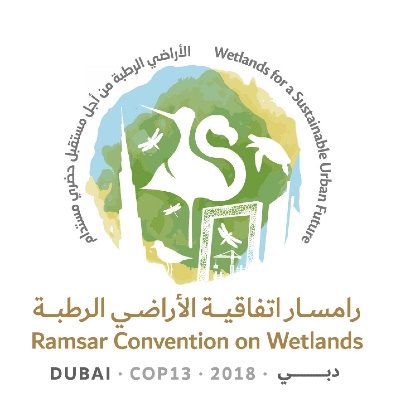 en la Convención de Ramsar sobre los Humedales“Humedales para un futuro urbano sostenible”Dubái, Emiratos Árabes Unidos21 a 29 de octubre de 2018Proyecto de informe diarioSexto día – Domingo 28 de octubre (Sesión plenaria, por la mañana)Domingo 28 de octubre de 201810:15 – 12:00 Sesión plenariaPunto 19 del orden del día: Informe del Comité de Credenciales (continuación)1.	La Presidencia del Comité de Credenciales (Armenia) presentó información actualizada sobre el estado de las credenciales de las Partes Contratantes presentes en la reunión. En la reunión estaban participando delegaciones de 143 Partes Contratantes. Hasta la fecha, el Comité había aceptado las credenciales de 115 Partes Contratantes. Se proporcionaría una nueva actualización en tiempo momento oportuno.Punto 18 del orden del día: Examen de los proyectos de resolución y de recomendación presentados por las Partes Contratantes y el Comité Permanente (continuación)Punto 20 del orden del día: Informe sobre las discusiones, conclusiones y recomendaciones de las sesiones anterioresPunto 21 del orden del día: Aprobación de las resoluciones y recomendaciones 18.1 Proyecto de resolución sobre la mejora de la eficacia de la Convencióny18.2 Proyecto de resolución sobre la mejora de la eficacia de las estructuras y los procesos de la Convención 2.	La Presidencia presentó un proyecto de resolución consolidado sobre la gobernanza de la Convención, contenido en el documento COP13 Doc.18.1&2.3.	Hubo intervenciones de Austria, China, los Estados Unidos de América, Malí, Omán, el Reino Unido de Gran Bretaña e Irlanda del Norte y el Senegal.4.	El proyecto de resolución sobre la gobernanza de la Convención, contenido en el documento COP13 Doc.18.1&2, se aprobó por aclamación, sujeto a la inclusión de una enmienda al Anexo 1, propuesta por el Senegal.18.3 Proyecto de resolución sobre las responsabilidades, funciones y composición del Comité Permanente y clasificación de los países por regiones en el marco de la Convención5.	La Presidencia presentó el proyecto de resolución revisado, contenido en el documento COP13 Doc.18.3 Rev.1, que se aprobó por aclamación sin más enmiendas. 18.4 Proyecto de resolución sobre la estrategia lingüística de la Convención 6.	La Presidencia presentó el proyecto de resolución revisado, contenido en el documentoCOP13 Doc.18.4 Rev.1.7.	Hubo intervenciones de Argelia, Austria, Bangladesh, Benin, el Camerún, el Chad, Côte d’Ivoire, los Emiratos Árabes Unidos, los Estados Unidos de América, Francia, Honduras, el Iraq, el Japón, Malasia, el Níger, Noruega, Omán, el Perú, la República Centroafricana y el Sudán.8.	El proyecto de resolución contenido en el documento COP13 Doc.18.4 Rev.1 se aprobó por aclamación, sujeto a la inclusión de una enmienda menor al Anexo 1, propuesta por los Emiratos Árabes Unidos.18.6 Proyecto de resolución sobre el examen del cuarto Plan Estratégico de la Convención de Ramsar 9.	La Presidencia presentó el proyecto de resolución revisado, contenido en el documentoCOP13 Doc.18.6 Rev.1.10.	Hubo una intervención de Austria en nombre de los Estados miembros de la Unión Europea.11.	El proyecto de resolución contenido en el documento COP13 Doc.18.6 Rev. 1 se aprobó por aclamación sin más enmiendas.18.19 Proyecto de resolución sobre el Día Mundial de los Humedales12.	El proyecto de resolución contenido en el documento COP13 Doc. 18.19 fue retirado por sus autores.18.26 Proyecto de resolución sobre el fortalecimiento de la conservación de las zonas de reproducción, alimentación y crecimiento de las tortugas marinas y la designación como sitios Ramsar de los lugares importantes13.	La Presidencia presentó el proyecto de resolución revisado, contenido en el documento COP13 Doc.18.26 Rev.1.14.	Hubo intervenciones de Benin, el Brasil, el Camerún, Colombia, el Ecuador, los Emiratos Árabes Unidos, Francia, México, Nueva Zelandia, el Perú, el Senegal y Sudáfrica.15.	El proyecto de resolución contenido en el documento COP13 Doc.18.26 Rev.1 se aprobó por aclamación, sujeto a la inclusión de las enmiendas menores propuestas por Francia y Sudáfrica y en el entendido de que la Secretaría actualizaría el Anexo 1 sobre la base de las propuestas presentadas por las Partes Contratantes, a saber, Benin, el Brasil, Colombia, el Ecuador y los Emiratos Árabes Unidos.18.11 Proyecto de resolución sobre las Misiones Ramsar de Asesoramiento 16.	La Presidencia presentó el proyecto de resolución revisado, contenido en el documentoCOP13 Doc.18.11 Rev.1. Hubo intervenciones de Austria, en nombre de los Estados miembros de la Unión Europea, y Burkina Faso.17.	El proyecto de resolución contenido en el documento COP13 Doc.18.11 se aprobó por aclamación, sujeto a la inclusión de una enmienda propuesta por Burkina Faso.18.17 Proyecto de resolución sobre urbanización, cambio climático y humedales sostenibles 18.	La Presidencia presentó el proyecto de resolución contenido en el documento COP13 Doc.18.17. Rev.1. Hubo una intervención de Hungría.19.	El examen del proyecto de resolución se aplazó hasta una sesión posterior.18.20 Proyecto de resolución sobre los humedales y el género20.	La Presidencia presentó el proyecto de resolución revisado, contenido en el documentoCOP13 Doc.18.20. Rev.1. Hubo una intervención de Francia.21.	El proyecto de resolución contenido en el documento COP13 Doc.18.20 se aprobó por aclamación, sujeto a la inclusión de correcciones lingüísticas al texto en francés, propuestas por Francia.18.21 Proyecto de resolución sobre la agricultura en los humedales 22.	La Presidencia presentó el proyecto de resolución revisado, contenido en el documento COP13 Doc.18.21. Rev.1.23.	Hubo intervenciones de la Argentina, el Brasil, el Canadá, Colombia, el Ecuador, los Estados Unidos de América, México, Nueva Zelandia, los Países Bajos en nombre de la región de Europa, la República Checa y la República Dominicana.24.	La Presidencia pidió a todas las Partes Contratantes que tuvieran propuestas de enmienda al texto que las enviaran a la Secretaría para la preparación de un nuevo proyecto de resolución revisado que sería examinado en una sesión ulterior. 18.23 Proyecto de resolución sobre la conservación y el manejo de pequeños humedales 25.	La Presidencia presentó el proyecto de resolución revisado, contenido en el documento COP13 Doc.18.23. Rev.1.26.	Hubo intervenciones de Austria en nombre de la región de Europa, el Canadá, China, el Ecuador, Finlandia y la República Dominicana.27.	El proyecto de resolución contenido en el documento COP13 Doc.18.23 se aprobó por aclamación, sujeto a la inclusión de enmiendas menores propuestas por el Canadá, el Ecuador y Finlandia.Ramsar COP13 Rep.9